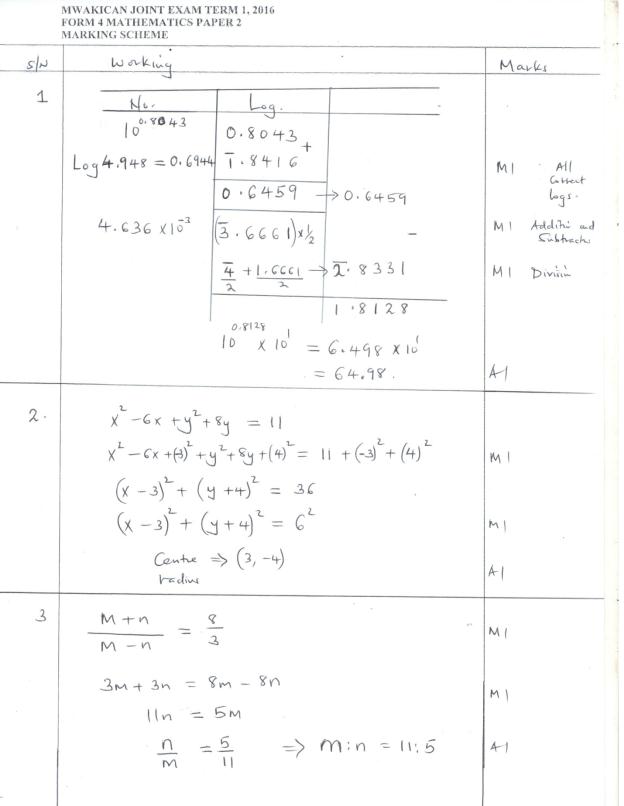 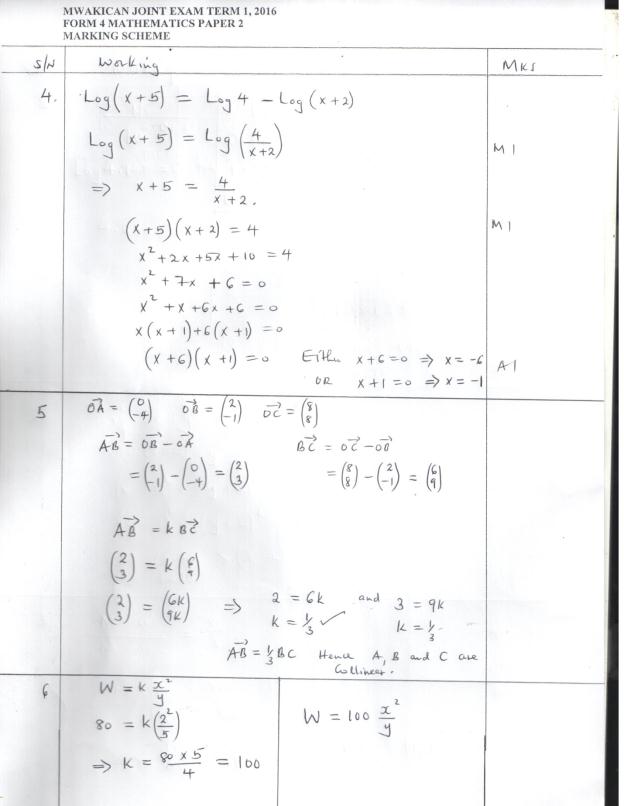 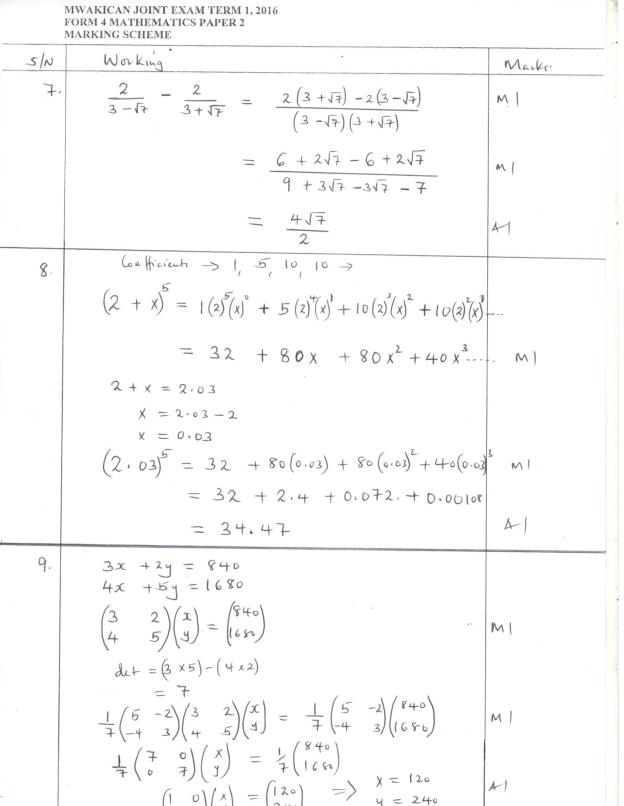 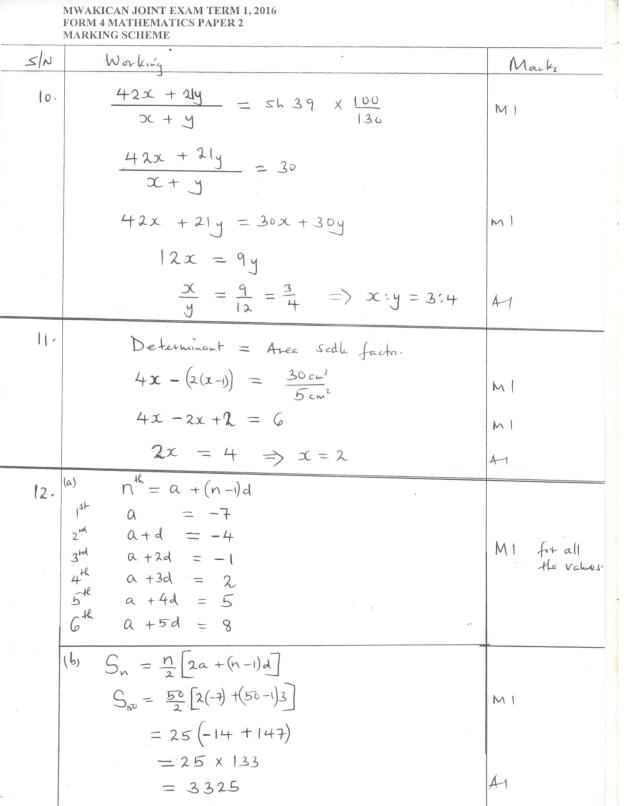 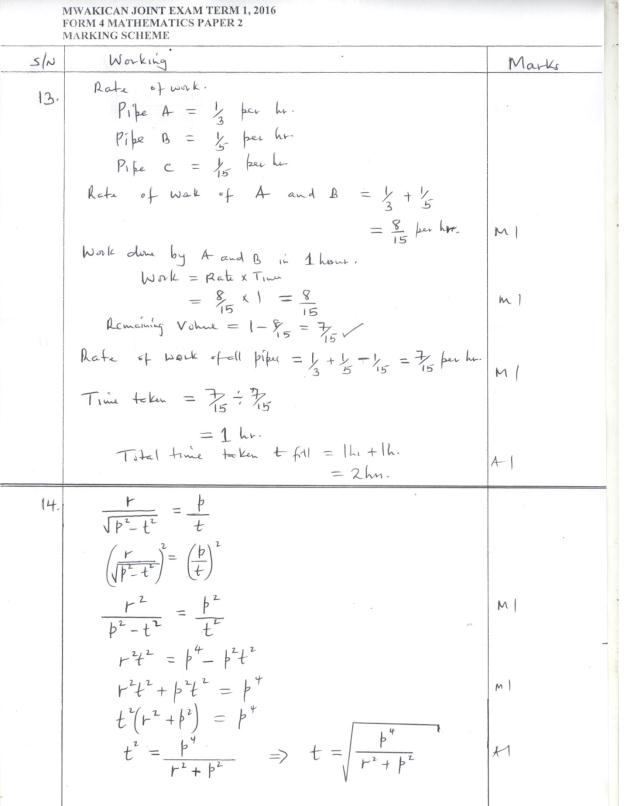 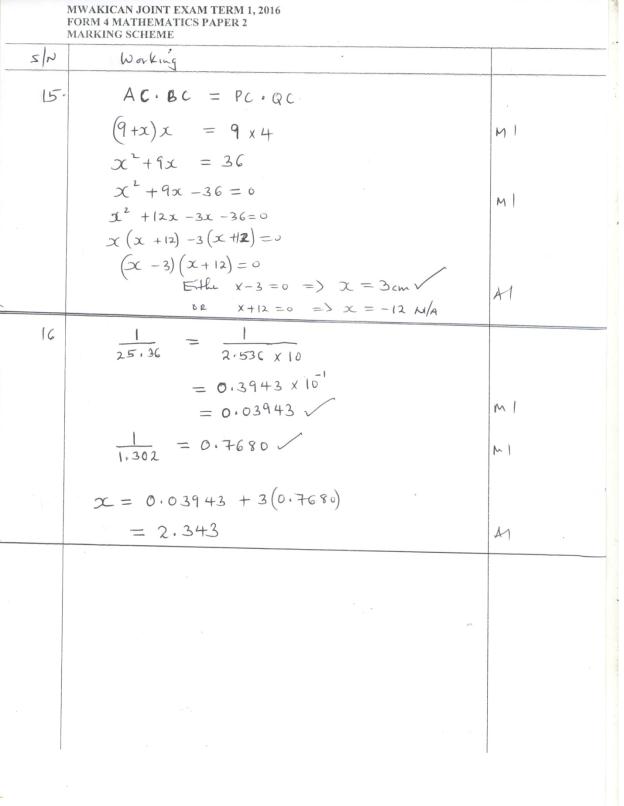 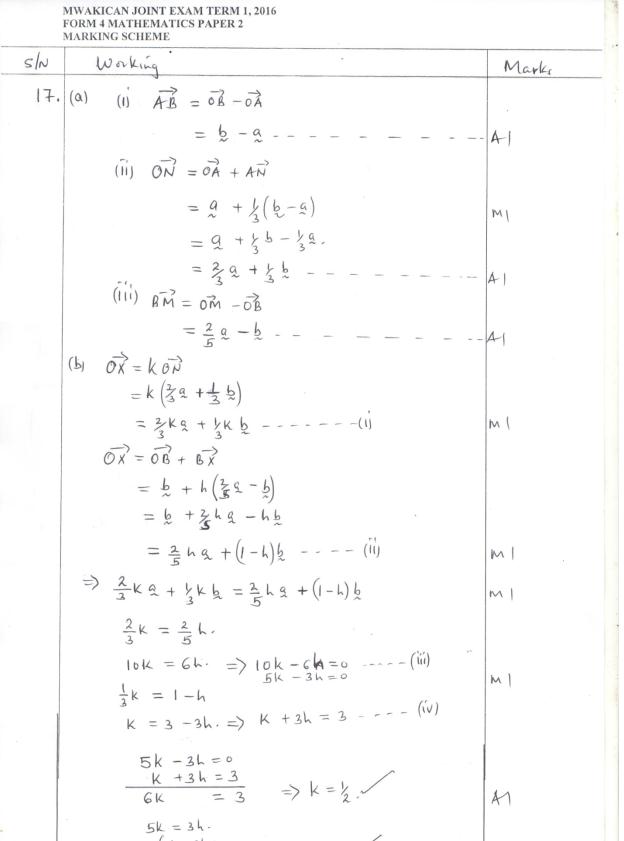 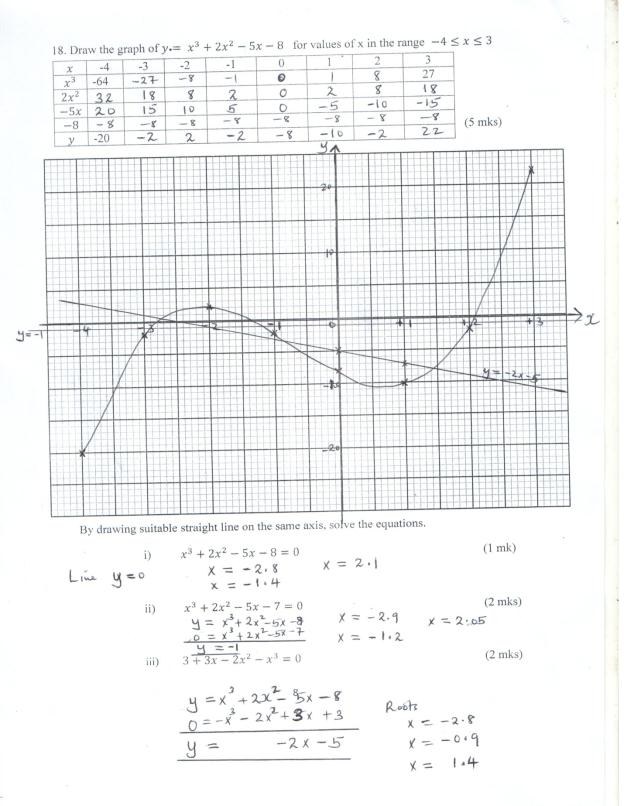 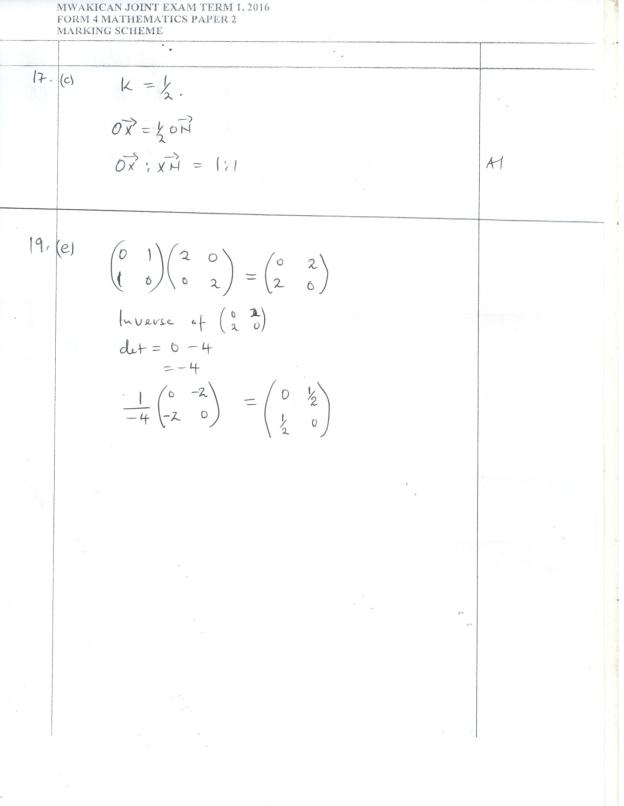 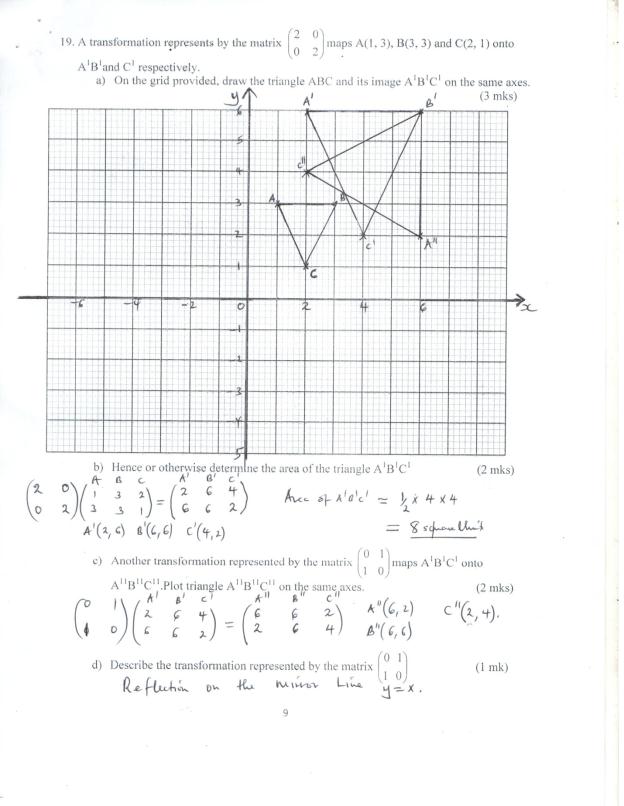 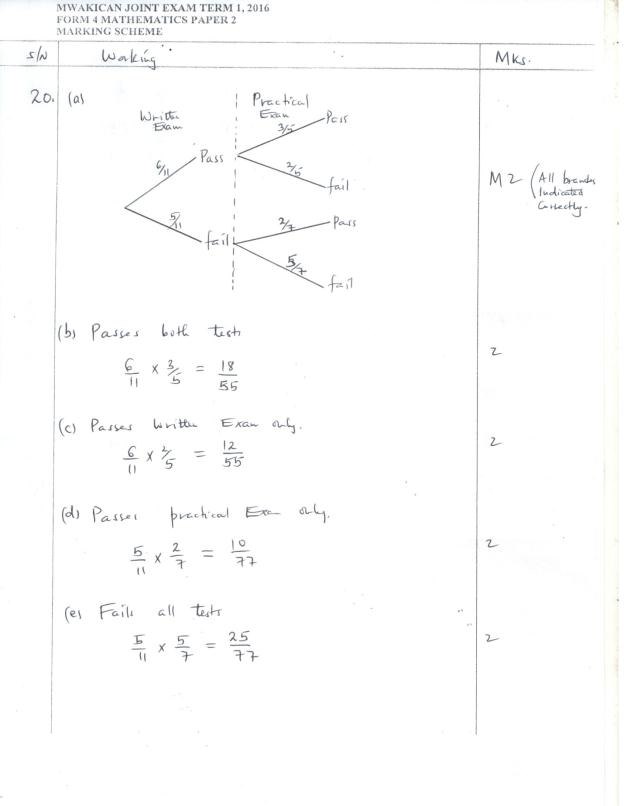 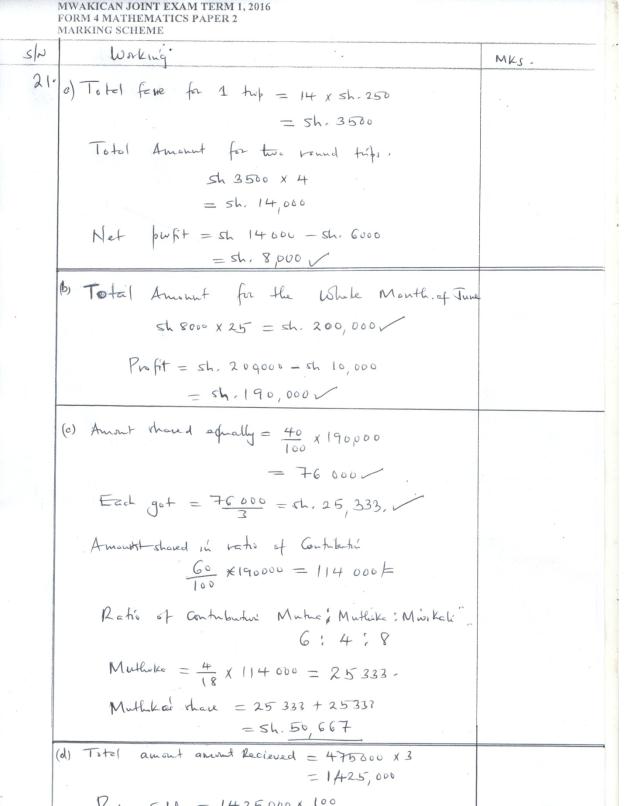 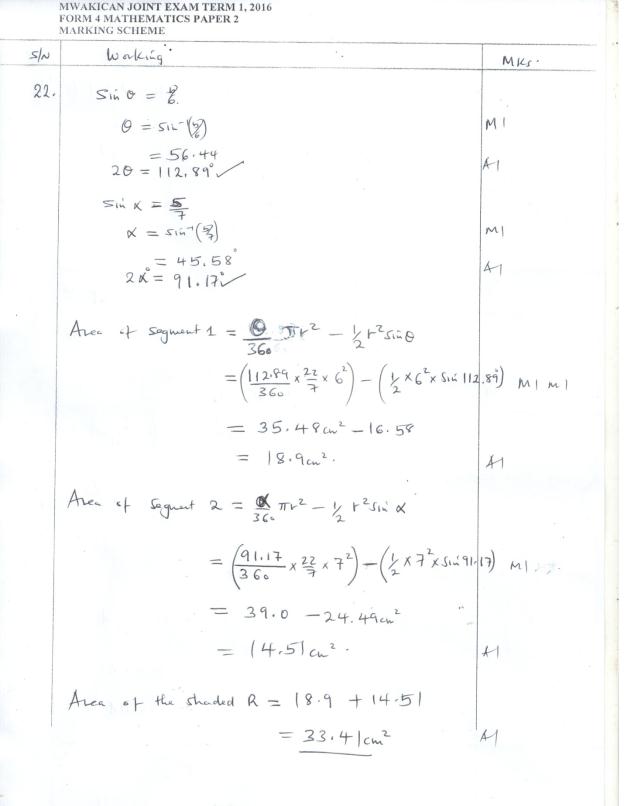 23.(a) AC = (b) VO =              = 12.27(c) BD = AC = 8.602      BO = x8.602  = 4301VBO = Cos  =   = 0.3308 = Cos-(0.3308) = 70.68(d) VM =  =       =       = 12.52      VMO = d       Cos d =  = 0.1997        d =  Cos-1(0.1997) = 78.480     24.(a) DCE  = EDF (s in alternate segment)                 = 420BCE = BDF (s in the same segment)= 420             = 240DCB = DBF (s in alternate segment)DBF =  (AB =D)         = 660CED = CBD (s in the same segment)CBD = 180 – (60 + 60)(s on straight line)CED = 540BEF = BCD (ext. angle = opp. interior angle)        = 24 + 42        = 660